			American Clinical Neurophysiology Society (ACNS)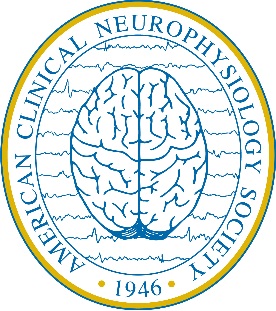 			Fall Courses			September 24-25, 2016			Nashville, TN			Speaker Housing Reservation Form			Sheraton Music CityFirst Name:	  				 		Last Name:					HOUSING ARRANGEMENTS         	I will make my own housing arrangements and will submit an original receipt following the Fall Courses for reimbursement. I understand reimbursement will be made at the meeting hotel rate of $199/night – or below, for a maximum of two nights.          	Please make my reservation as follows at the Sheraton Music City. I understand that ACNS will pay for the cost of my room and tax only for two nights, and that any additional nights or incidentals incurred will be my responsibility. I understand that check-in time is at 3:00pm, on the day of my arrival; and check-out time is at 12:00pm (noon), on the day of my departure. *If I would like to request an early or late check in/out, I will contact the Sheraton Music City at (615) 885-2200 to do so.  Check-in Date:			Check-out Date: ACCOMMODATION PREFERENCES Please note that ACNS will reserve one standard room under your name, up to double occupancy. Additional rooms required for family, guests, or accompanying persons should be reserved on the Housing tab at http://www.acns.org/meetings/fall-courses/2016/housing-travel-informationSingle/Double Occupancy:  	        King        		 		        Double/Double   Smoking/Non-Smoking:		        Non-Smoking		         SmokingSPECIAL NEEDSPlease indicate any special needs or requests Please return this form no later than August 15, 2016 to:American Clinical Neurophysiology Society 555 E. Wells Street, Suite 1100 • Milwaukee, WI  53202Fax: +1-414-276-3349 • Email: lkonop@acns.org  The reservation cut-off date at the Sheraton Music City is September 8, 2016. ACNS cannot guarantee that rooms will be available, at the group rate or otherwise, after September 8.Thank you!